29 апреля 2017 г. клуб выходного  дня «Вместе весело!»принял детей и их родителей  в  корпусе № 3.Встречала гостей инструктор по физической культуре  -                                       Фролова Татьяна Владимировна.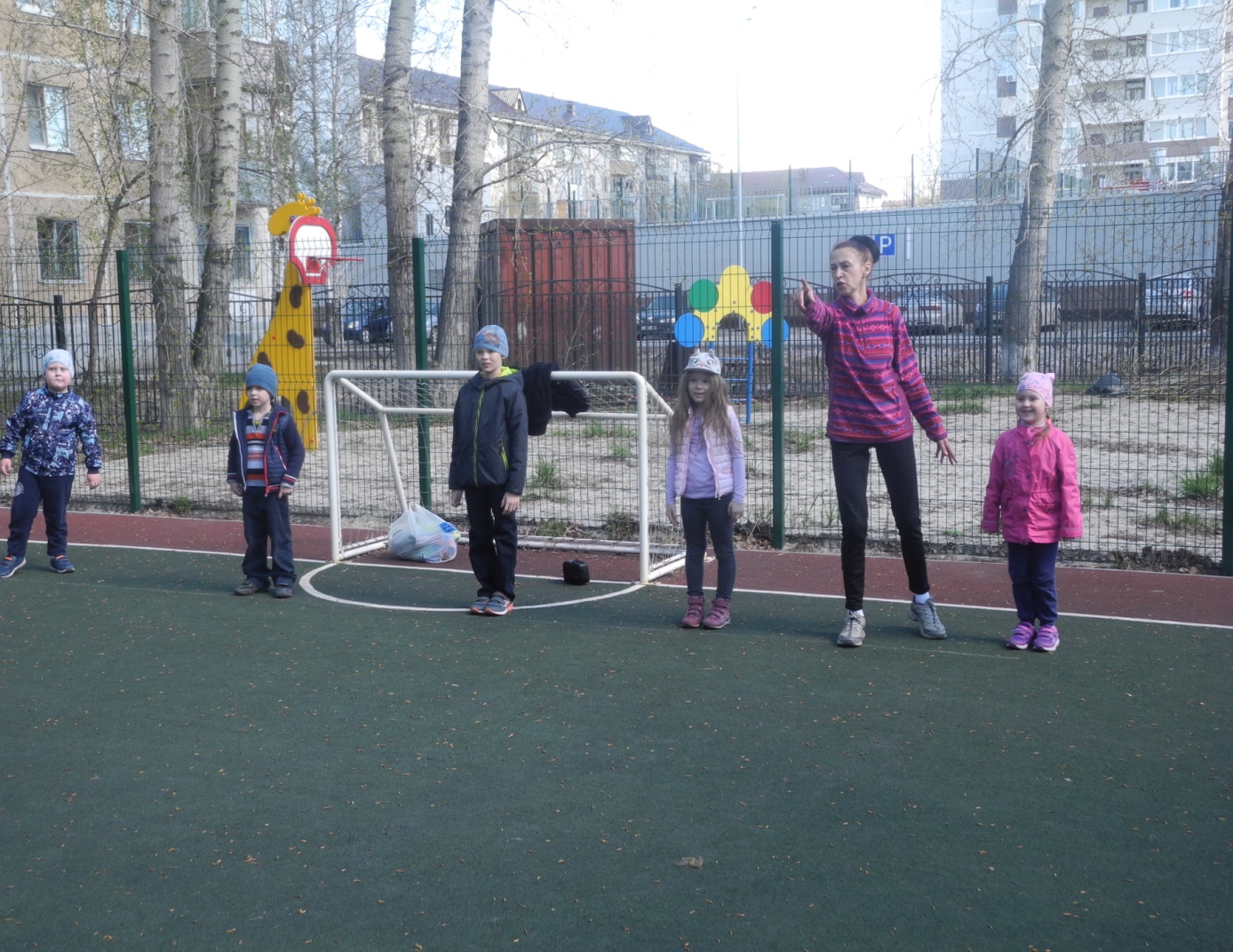     Встреча  была направлена на укрепление здоровья, физическое развитие, формирование нравственно-физических качеств. В первую очередь с детьми и с родителями была проведена интересная разминка под веселую, энергичную музыку. Вторая часть – это игровая деятельность:физические упражнения,игры с элементами спорта и подвижные игры,спортивные упражнения,игры - эстафеты,занимательные викторины и загадки.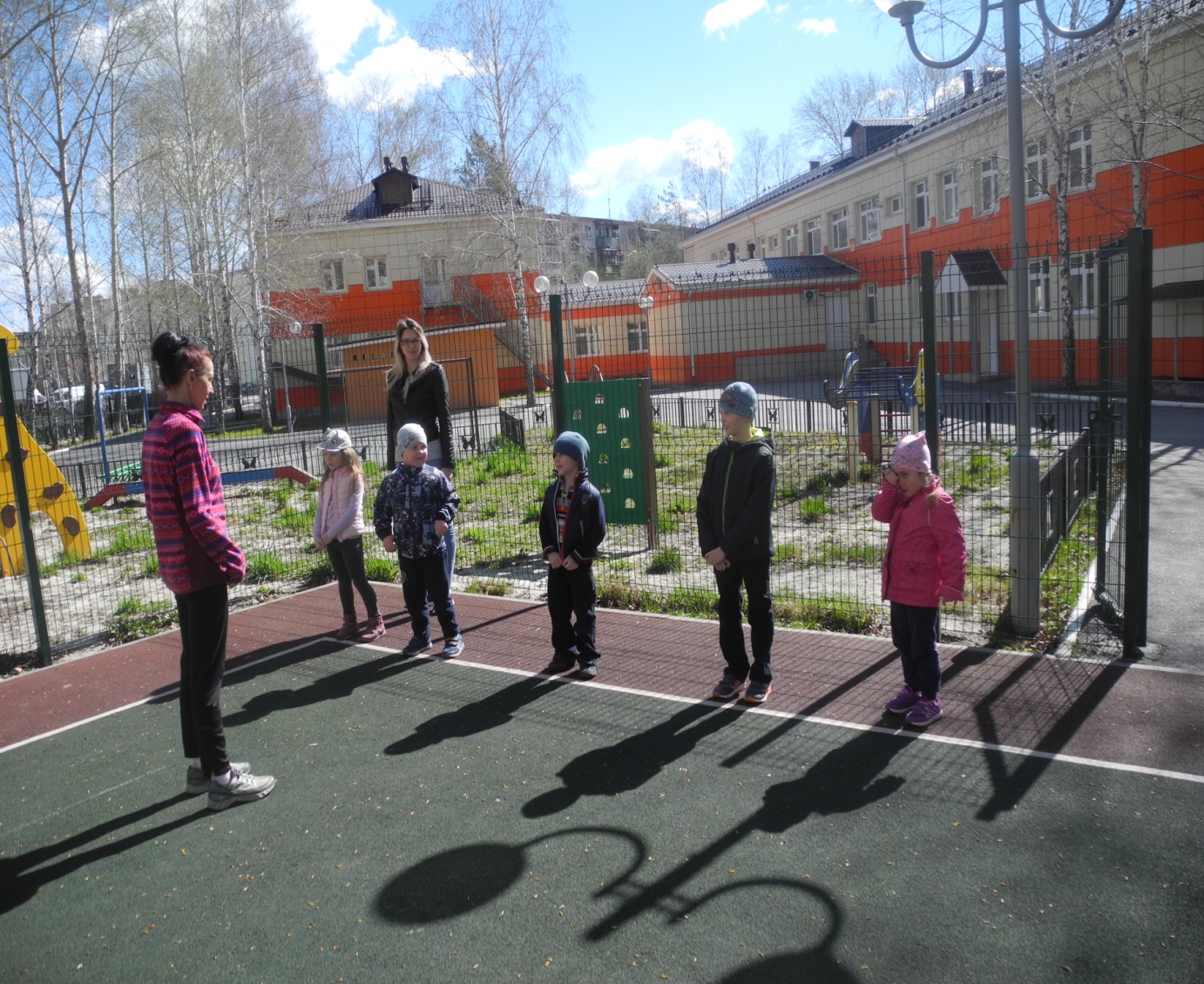 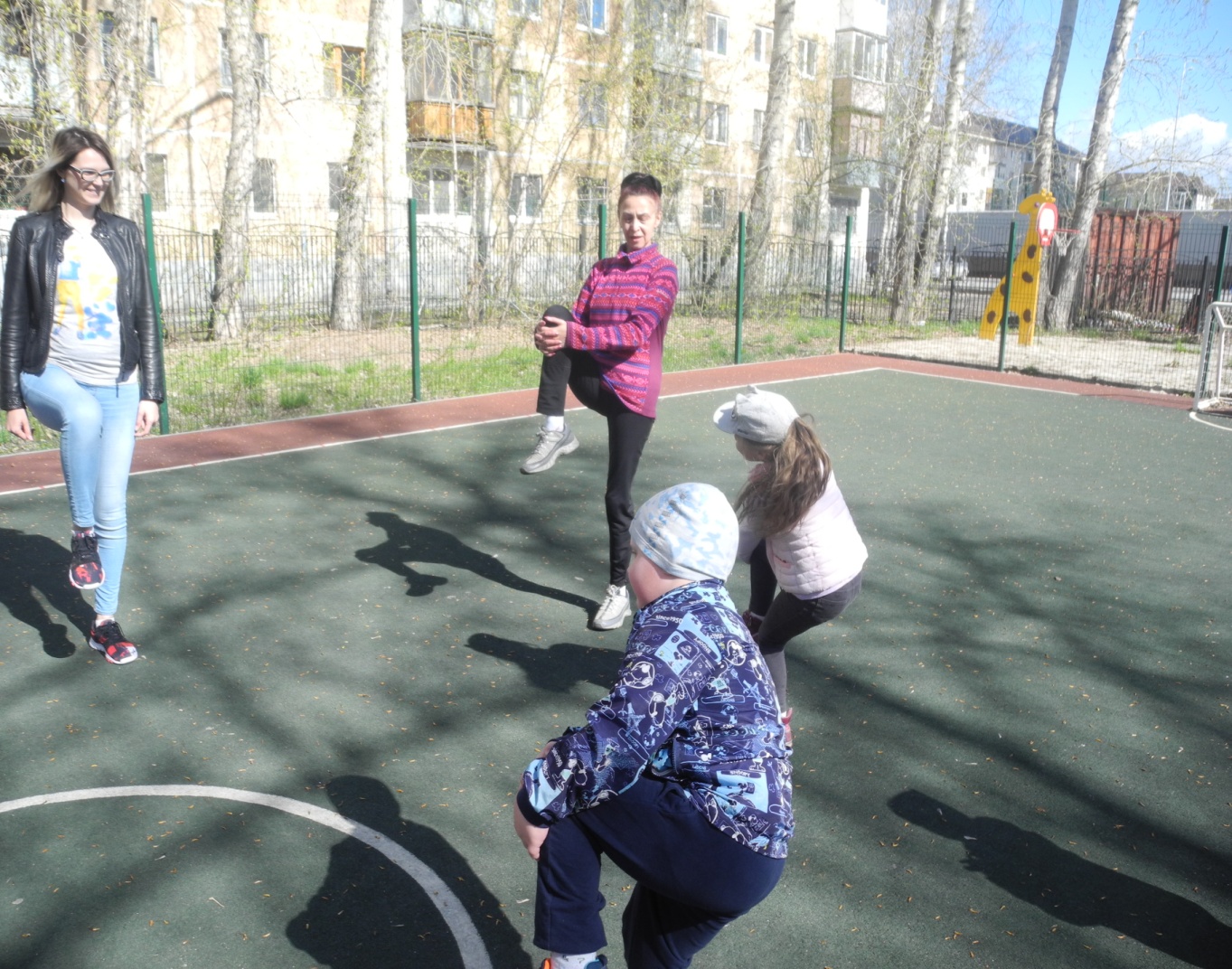 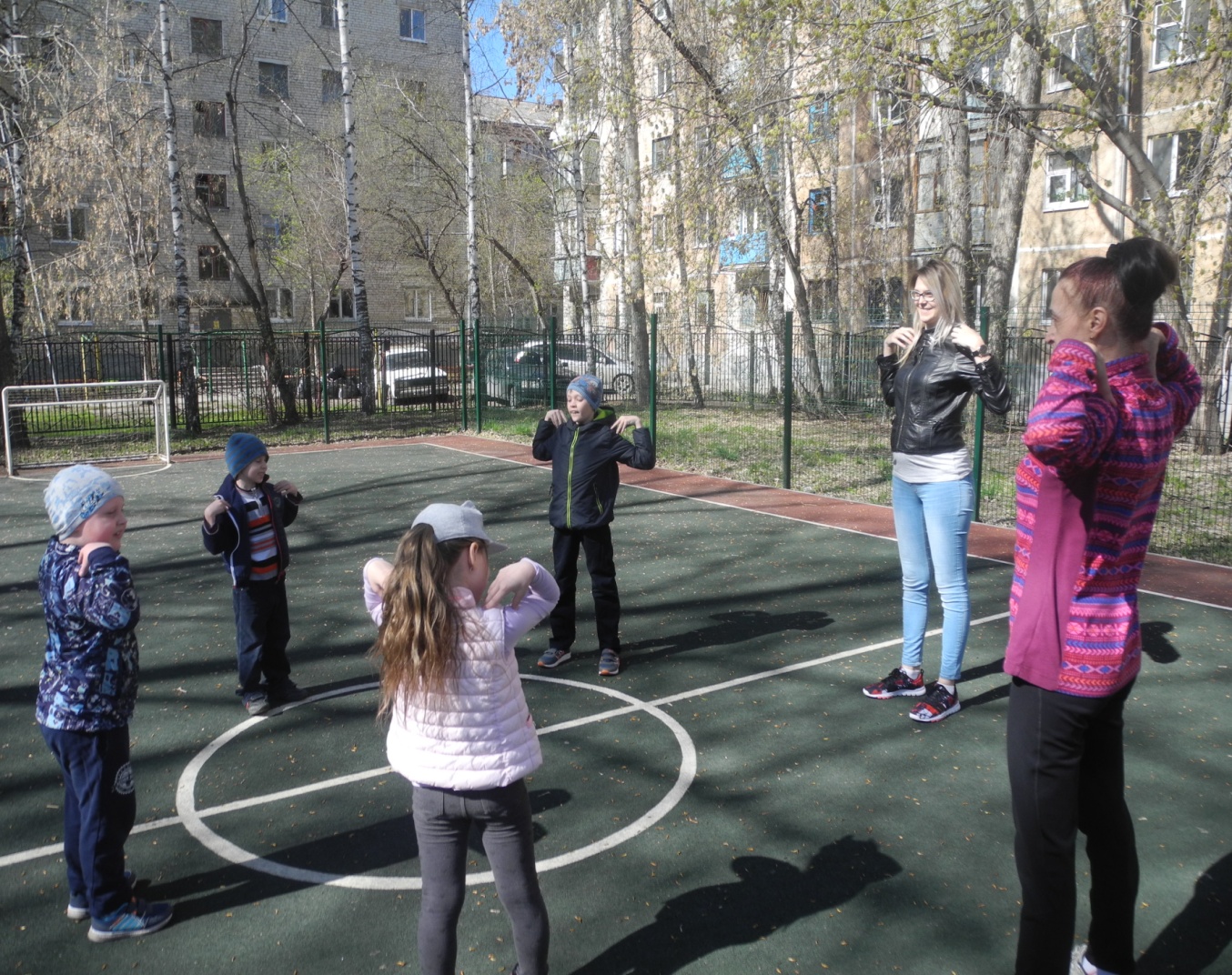 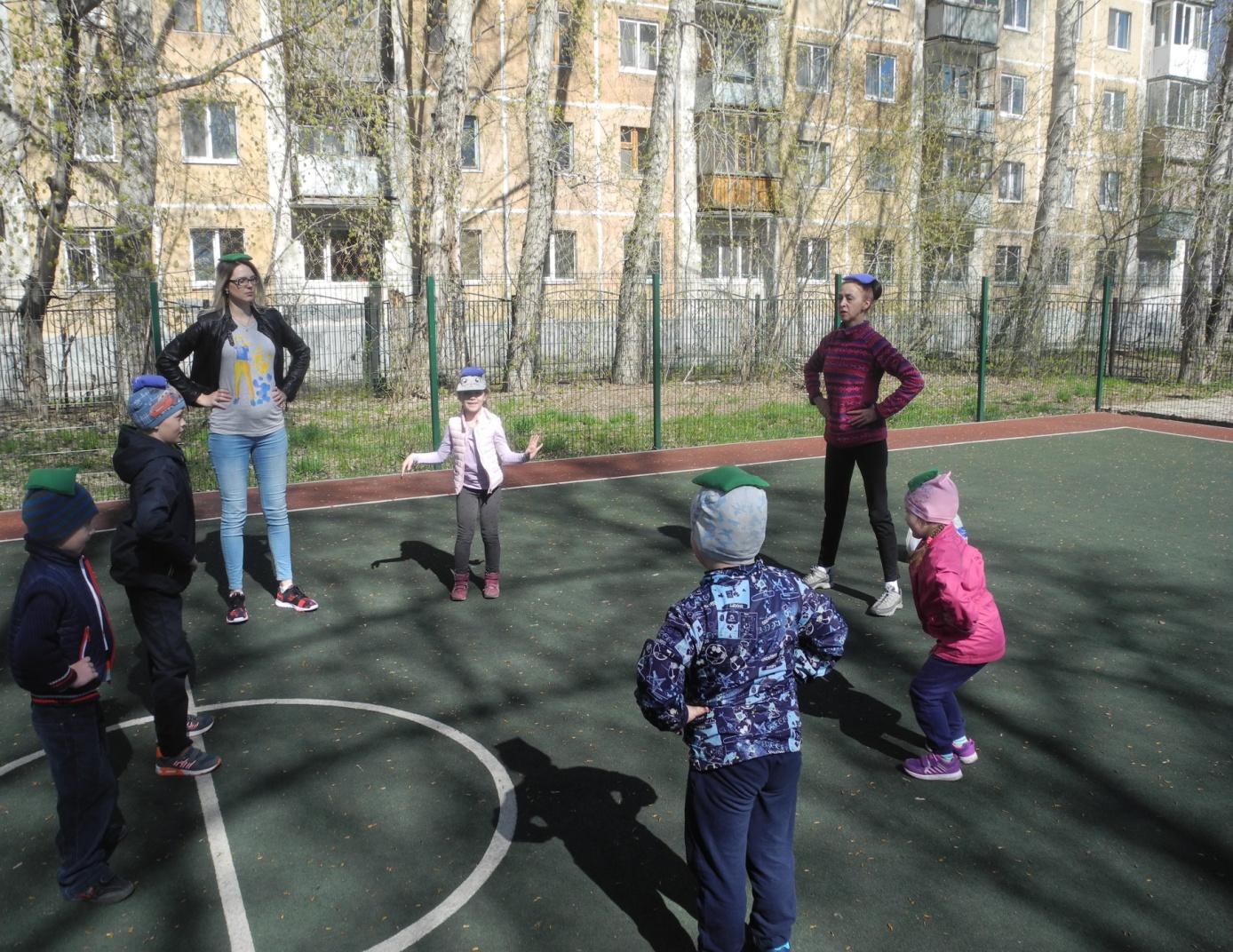 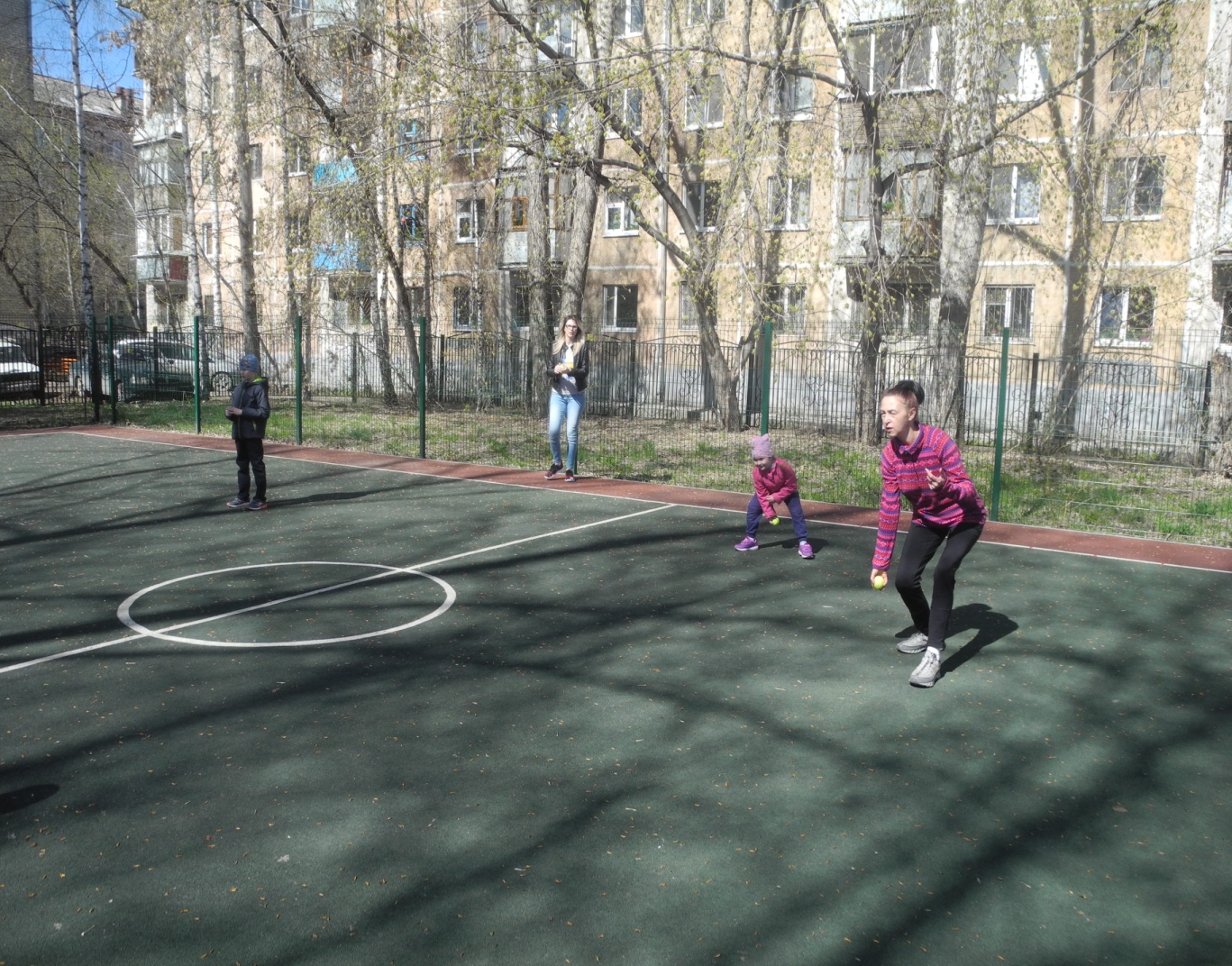 Дети и родители с удовольствием участвовали                                    в мероприятии. Получили огромный заряд энергии и положительных эмоций!